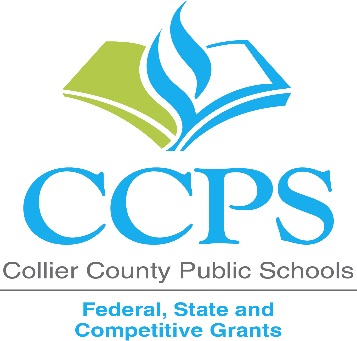 2018-2019 School Parental & Family Involvement Policy (PFEP)School:  	_Lorenzo Walker Technical High School__Each participating Title I public school must develop jointly with families a written school‐level Parent & Family Engagement Policy/ Plan (PFEP) that describes how the school will build family capacity [ESEA Section1116]. Please complete this form and uploaded in the ADNTITLE1SCHOOLS share drive. AssurancesPlease check all the boxesInvolvement of Parents
Describe how your school will involve the parents and families in an organized, ongoing, and timely manner, in the planning, review and improvement of Title I programs, including involvement in decision making of how funds for Title I will be used?Coordination and Integration with Other Federal ProgramsDescribe how your school will coordinate and integrate parent and family engagement programsand activities with Other Federal Programs?Describe how your school will coordinate and integrate parent and family activities that teachparents how to help their child(ren) at home?[ESEA Section 1116]Annual Parent Meeting
Describe the specific steps your school will take to conduct an annual meeting designed to inform parents and families of participating children about the school’s Title I programProvide a description of the nature of the Title I Program that will be shared with parents and families (schoolwide or targeted assistance). Provide a description of how the meeting will cover the rights of parents at the annual meeting? Flexible Parent Meetings
Describe how the school will offer a flexible number of meetings, such as meetings in the morning or evening.  How will your school provide, with Title I funds, transportation, child care or home visits, as such services relate to parent and family engagement?Building Capacity
Please describe all activities that will address the following questions; How the school will implement activities that will build the capacity for meaningful parent/family involvement? How will the school implement activities that will build relationships with the community to improve student achievement?How the school will provide materials and trainings to assist parents/families to work with their child(ren)?How the school will provide other reasonable support for parent/family engagement activities?Staff Training
Describe the professional development activities the school will provide to educate the teachers, specialized instructional support personnel, principals, other school leaders and other staff with the assistance of parents/families on:How to reach out, communicate, and work with parents/families as equal partnersThe value and utility of contributions of parents/familiesHow to implement and coordinate parent/families programs, and build ties between parents and schools Other Activities
Describe How other activities, such as the parent resource center, the school will conduct to encourage and support parents and families in more meaningful engagement in the education of their child(ren)? Communication
Describe how will your school provide timely information about the Title I programs?How will your school describe and explain the curriculum at the school, the forms of assessment used to measure student progress and the achievement levels students are expected to obtain?How, if requested by parents, will your school provide opportunities for regular meetings to formulate suggestions and to participate, as appropriate, in decisions relating to the education of their child(ren)?How will your school submit parents/families comments if the schoolwide plan is not satisfactory to them?Accessibility
Describe how your school parent/family engagement activities for all parents/families?(including parents with limited English proficiency, disabilities, and migratory children). Describe how your school and parent/family programs, meetings, school reports, and other activities in an understandable, uniform format, and in languages that the parents/families can understand?Discretionary Activities
Describe  if the school provides Any activities that are not required, but will be paid for through Title I, Part A funding (for example, home visits, transportation for meetings, activities related to parent/family engagement, etc.) Barriers
Describe the barriers that hindered participation by parents during the previous school year.  Include the steps the school will take during the upcoming school year to overcome the barriers (with particular attention paid to parents/families who are disabled, have limited English proficiency, and parents/families of migratory children)?Upload Evidence of Input from Parents on the development of the PIP
Upload a copy of SAC minutes that include statement that parents were given the opportunity to discuss and provide input on the FY18 Parent Involvement Policy(PIP) prior to approval.  Please upload document in your school PI Policy folder (#1) in the ADNTITLE1SCHOOLS drive.  Link Upload Evidence of Parent Involvement in Development of Parent-School Compact
Provide copy of SAC minutes that include statement that parents were given the opportunity to discuss and provide input on the FY18 Parent –School Compact prior to approval.  Please upload document in your school Compact folder (#3) in the ADNTITLE1SCHOOLS drive.  LinkInvolve the parents of children served in Title I, Part A in decisions about how Title I, Part A funds are spent?The school will be governed by the statutory definition of parental involvement, and will carry out programs, activities, and procedures in accordance with the definition outlined in Section 8101 of ESEAJointly develop/revise with families the school parental involvement policy and distribute it to parents of participating children and make available the parental involvement plan to the local communityInvolve parents and families, in an organized, ongoing, and timely way, in the planning, review, and improvement of programs under this part, including the planning, review, and improvement of the school parental involvement policy and the joint development of the schoolwide program plan Use the findings of the parental involvement policy review to design strategies for more effective parental involvement, and to revise, if necessary, the school’s parental involvement policy Provide each family timely notice information regarding their right to request information on the professional qualifications of the student's classroom teachers and paraprofessionalsProvide each family with timely notice when their child has been assigned or has been taught for four (4) or more consecutive weeks by a teacher who is out of fieldProvide to each family an individual student report about the performance of their child on the state assessment in at least mathematics, language arts, and reading [ESEA Section1116]Principal SignatureDate SignedThe PIP will be presented during our SAC meetings, which will be held on the third Tuesday of each month beginning on September 18, 2018.  Parents will be given the opportunity to review the plan and give feedback and other input as documented in agenda and in meeting minutes from designated SAC meetings. SAC will be consulted on the appropriate use of parent involvement funds and other Title 1 information will be shared at the Annual Title 1 Meeting/Meet the Teacher Night on August 13, 2018 and throughout the year. Information will be shared in a PowerPoint/technology format with newsletters/flyers also distributed. The policy will be made available to parents using multiple methods including but not limited to distribution via backpack, parent meetings/trainings, the school's website, and via the principal's monthly newsletter. Also, parents gave input at the April 2018 SAC Meeting to determine how effective the current plan has been and to give input for the 2018-2019 plan. The input was analyzed and used to prepare the parent involvement plan for the 2018-2019 school year. In addition, when the annual Title 1 Parent Survey and other District surveys are administered throughout the school year they will be done at drop-in sessions held at LWTHS where breakfast, lunch and dinner will be served. This will increase the percentage of returned surveys and increase parent involvement.ESE/ELL: Collaborative Advisory with Student Services that has been created to foster and train staff in continued us of Love and Logic and MTSS to increase student growth.  Title IV Part A: Collaboration with the Drug Free Collier Organization and the Sheriff's Department for Red Ribbon Week drug prevention awareness.  Title III: Joint parent trainings on Drug Awareness, Life After High School, College Awareness, School Involvement, assistance for parents conducted by FSCG staff, school counselors, Administrators, District Staff.Parents will be notified via email, text messaging, and phone dialer.  Parent surveys will be used to gather information on the annual meeting.  All staff from LWTHS and LWTC will be present to provide parents with information about the school and the programs their student(s) will be completing.The focus will be school-wide and targeted.  We will focus upon updating parent and family contact information to communicate more efficiently and effectively.  Parents will be notified of the programs offered to their students and the resources available to students and families.Adequate yearly progress (AYP), school choice, and the rights of parents will be covered through the use of a video played in each classroom at the Annual Title 1 Meeting/Meet the Teacher Night on August 13, 2018.  Parents will be asked to sign-in to assure they have received the necessary information.LWTHS will be a welcoming and inviting place for parents. Bilingual staff (Spanish and Creole) will be available to breakdown communication barriers and ensure that information is disseminated in a clear manner to families.  In addition, parent information and information regarding Title 1 is provided in the front office in the parent resource area. Pamphlets and newsletters in Spanish and Creole are displayed on the counter and in a display racks for parents to take home. The School Advisory Council will provide guidance and input in the development of the parent workshop calendar.Childcare will be provided during parent institute events.Content and Type of ActivityTimelineAnnual Title 1 Meeting / Open House / Curriculum NightAugust 13, 2018Parent AcademiesSY 2018-2019Student-led conferencesSY 2018-2019Transition Activities (5th grade, 8th grade, and 10th grade)SY 2018-2019Monthly Newsletter / CalendarSY 2018-2019Parent involvement/Home-School Communication, Teacher Bias Staff Development; Title I - FSCG Online Parent Involvement Professional Development; SIP Meetings with teams/departments to give input to planAn area is set up in the main office with a display rack with information regarding school activities, Title 1, parent involvement, etc. Hard copies of all newsletters will also be available as well as informational flyers and brochures geared toward strategies for parents to use at home to help their child with academic success. Student-led conferences, campus tours, freshman orientation, and 10th grade LWTC program shadowing will be provided.LWTHS will conduct an Annual Title 1 Meeting/Meet the Teacher Night to disseminate pertinent Title I information. PowerPoint presentations, technology, flyers and other tools will be used with translation services available for our non-English speaking families in Spanish and Creole. The Collier County Public School Title I brochure summarizing information on Title I programs will also be made available.The curriculum will be reviewed as well as FSA expectations and graduation requirements for each class will be reviewed and discussed. All information will be posted on the school's website and Title I flyer's will be sent home with students via backpack. Automatic Robocalls in three languages will be made to each family reminding them of the Annual Title 1 Meeting/Meet the Teacher Night. With input from the School Advisory Council (SAC), additional informational meetings will be scheduled throughout the year. We will also publish a monthly newsletter that includes important school news, a calendar of activities, parenting tips and homework strategies, reading or study skill strategies for parents to try at home.Teachers will routinely contact parents via phone call or email to keep them informed of their child's progress. Each team will start the school year by dividing the student rosters and calling each parent to introduce themselves and to encourage school/parent/family connections. Parent conferences will be encouraged and all information documented in Data Warehouse. We are using a positive referral process through Student Pass (behavior data-base) to track students meeting or exceeding expectations. When students receive a positive referral from a staff member, parents receive a positive phone call notifying them of their child's accomplishment and a handwritten note sent home.Parents/families will be provided with a survey to discuss the school-wide plan and provide opinions.Bilingual translators and/or materials will be made available for all meetings and correspondence.  LWTHS will utilize the School Messenger System (Robocall, text messaging, emails, social media posts) to provide bilingual information to parents and translating equipment will be utilized at designated events throughout the year. Flyers and announcements regarding parent involvement activities will be translated and distributed to parents in English, Spanish and Creole and posted to the school website.Title 1 brochures will be distributed via backpack to all students the first week of school and will be available for parents during the Annual Title 1 Meeting/Meet the Teacher Night on August 13, 2018.  Conference calls will be set up (upon request) if parents are not able to come to the school site for meetings, etc.  Title I, Part A funding may be used to maximize parental involvement and participation in their children’s education by arranging school meetings at a variety of times, or conducting in-home conferences between teachers or other educators, who work directly with participating children, with parents who are unable to attend those conferences at school.Barrier (Including the Specific Subgroup)Steps the School will Take to OvercomeSchool-home proximity (All)Events will be at varying times to not exclude one groupLack of incentivesProvide snacks and dinner, take-home materials / give-aways when Title I funds allowCommunicationSend home flyers, make Robocalls, send emails and text messages Upload Parent-School Compact
Upload an electronic version of the FY18 Parent-School Compact. Please upload document in your school Compact folder (#3) in the ADNTITLE1SCHOOLS drive. Link   